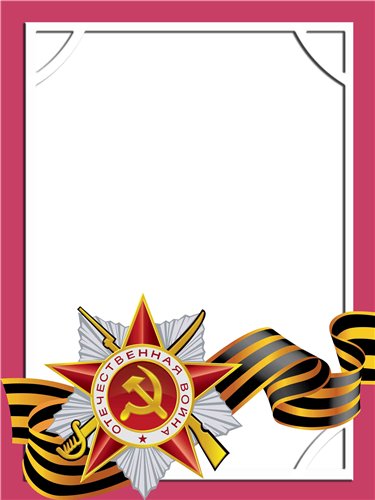 СулимовПавелДенисович                                   Ветеран войны и труда.            Родился в 1924 г., п. Атиг, русский, б/п..          Участвовал в боевых действиях в составе 123  ИЛТАЛ – санинструктор.С Т А Р Ш И Н А          17 десантная бригада, Третий Украинский фронт.          Награжден медалями «За  Отвагу», «За Победу над Германией» другими тремя медалями. 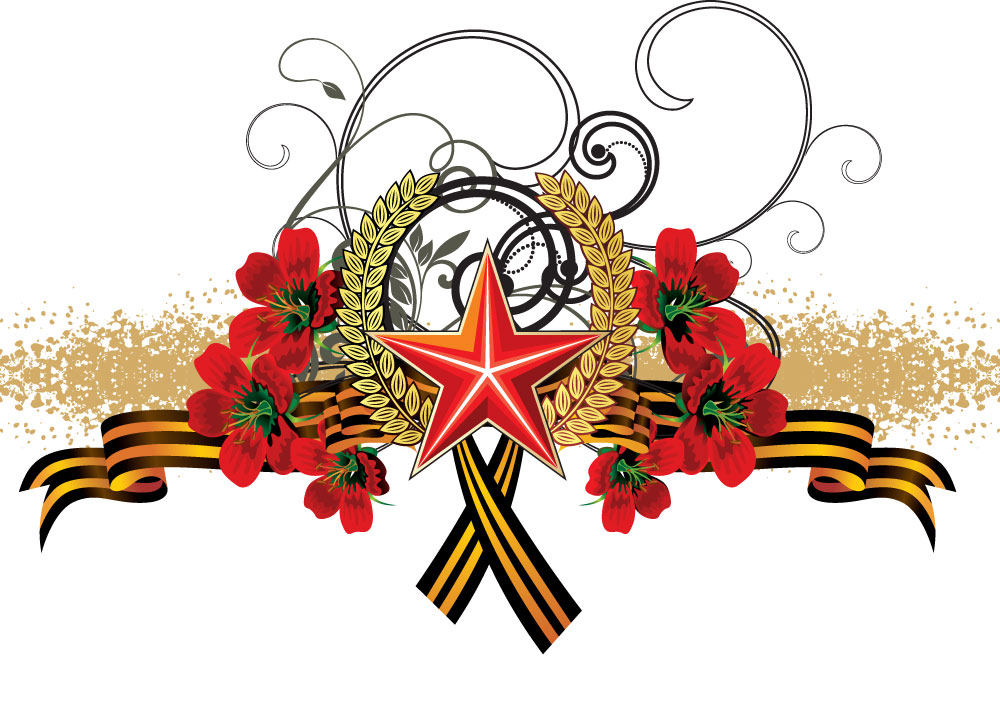 